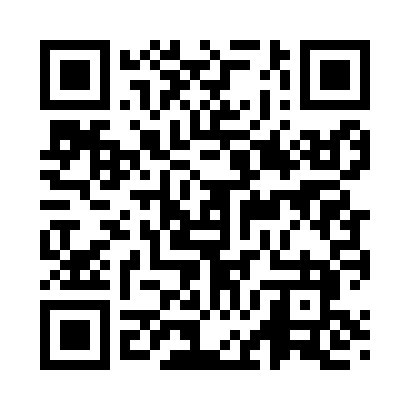 Prayer times for Fairbank, Iowa, USAMon 1 Jul 2024 - Wed 31 Jul 2024High Latitude Method: Angle Based RulePrayer Calculation Method: Islamic Society of North AmericaAsar Calculation Method: ShafiPrayer times provided by https://www.salahtimes.comDateDayFajrSunriseDhuhrAsrMaghribIsha1Mon3:495:351:125:168:5010:352Tue3:505:351:125:168:5010:343Wed3:515:361:135:168:4910:344Thu3:525:361:135:168:4910:335Fri3:535:371:135:168:4910:336Sat3:545:381:135:178:4810:327Sun3:555:381:135:178:4810:318Mon3:565:391:135:178:4810:319Tue3:575:401:145:178:4710:3010Wed3:585:401:145:178:4710:2911Thu3:595:411:145:178:4610:2812Fri4:005:421:145:168:4610:2713Sat4:015:431:145:168:4510:2614Sun4:035:441:145:168:4410:2515Mon4:045:441:145:168:4410:2416Tue4:055:451:145:168:4310:2317Wed4:065:461:145:168:4210:2218Thu4:085:471:155:168:4210:2119Fri4:095:481:155:168:4110:1920Sat4:105:491:155:158:4010:1821Sun4:125:501:155:158:3910:1722Mon4:135:511:155:158:3810:1623Tue4:155:521:155:158:3710:1424Wed4:165:531:155:158:3610:1325Thu4:175:541:155:148:3510:1126Fri4:195:551:155:148:3410:1027Sat4:205:561:155:148:3310:0828Sun4:225:571:155:138:3210:0729Mon4:235:581:155:138:3110:0530Tue4:255:591:155:138:3010:0431Wed4:266:001:155:128:2910:02